КАЛЕНДАРЬ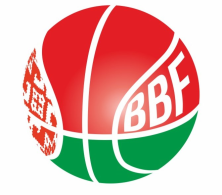 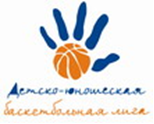 XXIV Детско-юношеской баскетбольной лиги - «Слодыч»III тур - юноши 2008-2009 гг.р. Дивизион 1, Группа Г04-05 марта 2022г., г. Сморгонь, ул. П.Балыша 4
Команды – участницы:04 марта 2022 (пятница)Главный судья                                 			Рапацевич Т.Н.«Цмокi-Miнск»-2Сморгонская СДЮШОРВОК по ИВСВремяматчаНазвание командысчётНазвание команды13.00Сморгонская СДЮШОР«Цмокi-Miнск»-214.20 Конкурс Конкурс Конкурс14.40«Цмокi-Miнск»-2ВОК по ИВС16.00ПерерывПерерывПерерыв16.10ВОК по ИВССморгонская СДЮШОР